Nom : Lavoisier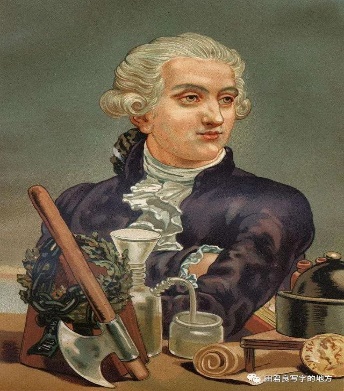 Nom au complet : Antoine Laurent de LavoisierNationalité : Français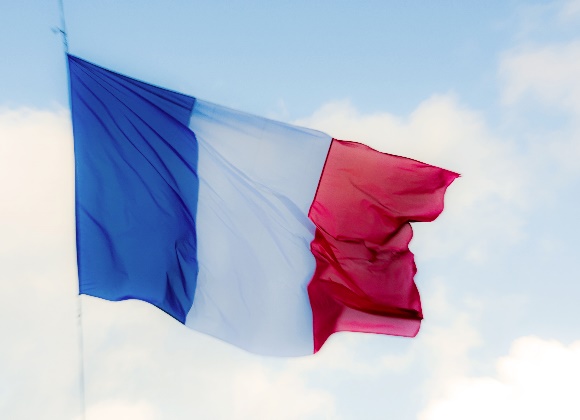 Période de temps : 1743 à 1794Découverte : balance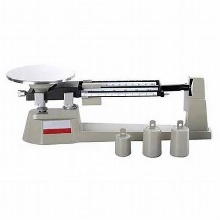 Anecdote :  GuillotinePhrase célèbre : Rien ne se perd, rien ne se crée, tout se transforme.